 О внесении изменений в постановление администрации муниципального образования Мостовский район от 28 июля2017 г. № 882 «Об утверждении Административного регламента по предоставлению администрацией муниципального образования Мостовский район муниципальной услуги «Предоставление земельных участков, находящихся в государственной или муниципальной собственности, на торгах»В связи с необходимостью приведения в соответствие действующему законодательству, руководствуясь Федеральным законом от 27 июля                         2010 г. № 210-ФЗ «Об организации предоставления государственных                                            и муниципальных услуг», Федеральным законом от 1 июля 2017 г.                               № 276-ФЗ «О внесении изменений в Градостроительный кодекс Российской Федерации и отдельные законодательные акты Российской Федерации», Земельным кодексом Российской Федерации,  п о с т а н о в л я ю: Внести изменения в приложение к постановлению администрации муниципального образования Мостовский район от 28 июля 2017 г. № 882 «Об утверждении Административного регламента по предоставлению администрацией муниципального образования Мостовский район муниципальной услуги «Предоставление земельных участков, находящихся в государственной или муниципальной собственности, на торгах», изложив подпункт 2 пункта 2.10 раздела 2 «Стандарт предоставления муниципальной услуги» в новой редакции:«2.10.2. Основания для отказа в предоставлении муниципальной услуги:1)	границы земельного участка подлежат уточнению в соответствии с требованиями Федерального закона «О государственной регистрации недвижимости»;2)	на земельный участок не зарегистрировано право государственной или муниципальной собственности, за исключением случаев, если такой земельный участок образован из земель или земельного участка, государственная собственность на которые не разграничена;3)	в отношении земельного участка в установленном законодательством Российской Федерации порядке не определены предельные параметры разрешенного строительства, реконструкции, за исключением случаев, если в соответствии с разрешенным использованием земельного участка не предусматривается возможность строительства зданий, сооружений;4)	в отношении земельного участка отсутствует информация о возможности подключения (технологического присоединения) объектов капитального строительства к сетям инженерно-технического обеспечения (за исключением сетей электроснабжения), за исключением случаев, если в соответствии с разрешенным использованием земельного участка не предусматривается возможность строительства зданий, сооружений (положения настоящего абзаца не применяются к отношениям, связанным с подключением (технологическим присоединением) объектов капитального строительства к сетям теплоснабжения, газоснабжения, водоснабжения и водоотведения на основании технических условий, выданных в установленном до 1 сентября 2021 г. в порядке в соответствии со статьей 48 Градостроительного кодекса, в том числе в случае продления срока их действия. Регулирование таких отношений осуществляется в соответствии с положениями Земельного Кодекса в редакции, действовавшей до 1 сентября 2021 г.);5)	в отношении земельного участка не установлено разрешенное использование или разрешенное использование земельного участка не соответствует целям использования земельного участка, указанным в заявлении о проведении аукциона;6)	земельный участок полностью расположен в границах зоны с особыми условиями использования территории, установленные ограничения использования земельных участков в которой не допускают использования земельного участка в соответствии с целями использования такого земельного участка, указанными в заявлении о проведении аукциона;7)	земельный участок не отнесен к определенной категории земель;8)	земельный участок предоставлен на праве постоянного (бессрочного) пользования, безвозмездного пользования, пожизненного наследуемого владения или аренды;9)	на земельном участке расположены здание, сооружение, объект незавершенного строительства, принадлежащие гражданам или юридическим лицам, за исключением случаев, если на земельном участке расположены сооружения (в том числе сооружения, строительство которых не завершено), размещение которых допускается на основании сервитута, публичного сервитута, или объекты, размещенные в соответствии со статьей 39.36 Земельного кодекса, а также случаев проведения аукциона на право заключения договора аренды земельного участка, если в отношении расположенных на нем здания, сооружения, объекта незавершенного строительства принято решение о сносе самовольной постройки либо решение о сносе самовольной постройки или ее приведении в соответствие с установленными требованиями и в сроки, установленные указанными решениями, не выполнены обязанности, предусмотренные частью 11 статьи 55.32 Градостроительного кодекса Российской Федерации;10)	на земельном участке расположены здание, сооружение, объект незавершенного строительства, находящиеся в государственной или муниципальной собственности, и продажа или предоставление в аренду указанных здания, сооружения, объекта незавершенного строительства является предметом другого аукциона либо указанные здание, сооружение, объект незавершенного строительства не продаются или не передаются в аренду на этом аукционе одновременно с земельным участком; за исключением случаев, если на земельном участке расположены сооружения (в том числе сооружения, строительство которых не завершено), размещение которых допускается на основании сервитута, публичного сервитута, или объекты, размещенные в соответствии со статьей 39.36 Земельного кодекса;11)	земельный участок изъят из оборота, за исключением случаев, в которых в соответствии с федеральным законом изъятые из оборота земельные участки могут быть предметом договора аренды;12)	земельный участок ограничен в обороте, за исключением случая проведения аукциона на право заключения договора аренды земельного участка;13)	земельный участок зарезервирован для государственных или муниципальных нужд, за исключением случая проведения аукциона на право заключения договора аренды земельного участка на срок, не превышающий срока резервирования земельного участка;14)	земельный участок расположен в границах территории, в отношении которой заключен договор о ее комплексном развитии;15)	земельный участок в соответствии с утвержденными документами территориального планирования и (или) документацией по планировке территории предназначен для размещения объектов федерального значения, объектов регионального значения или объектов местного значения;16)	земельный участок предназначен для размещения здания или сооружения в соответствии с государственной программой Российской Федерации, государственной программой субъекта Российской Федерации или адресной инвестиционной программой;17)	в отношении земельного участка принято решение о предварительном согласовании его предоставления;18)	в отношении земельного участка поступило заявление о предварительном согласовании его предоставления или заявление о предоставлении земельного участка, за исключением случаев, если принято решение об отказе в предварительном согласовании предоставления такого земельного участка или решение об отказе в его предоставлении;19)	земельный участок является земельным участком общего пользования или расположен в границах земель общего пользования, территории общего пользования;20)	земельный участок изъят для государственных или муниципальных нужд, за исключением земельных участков, изъятых для государственных или муниципальных нужд в связи с признанием многоквартирного дома, который расположен на таком земельном участке, аварийным и подлежащим сносу или реконструкции.».2. Отделу информатизации и связи управления делами администрации муниципального образования Мостовский район (Герасименко Д.С.) обеспечить размещение (опубликование) настоящего постановления на официальном сайте администрации муниципального образования Мостовский район                                                в информационно-телекоммуникационной сети «Интернет».3. Контроль за выполнением настоящего постановления оставляю за собой.4. Постановление вступает в силу после его официального опубликования.Глава муниципального образованияМостовский район					                                 С.В. ЛасуновЛИСТ СОГЛАСОВАНИЯпроекта постановления администрации муниципального образования Мостовский район от _________________№_______«О внесении изменений в постановление администрации муниципального образования Мостовский район от 28 июля 2017 г. № 882 «Об утверждении Административного регламента по предоставлению администрацией муниципального образования Мостовский район муниципальной услуги «Предоставление земельных участков, находящихся в государственной или муниципальной собственности, на торгах»Проект подготовлен и внесен:Управлением имущественных и земельныхотношений администрациимуниципального образования Мостовский районНачальник управления						                      М.В. МальцевСоставитель проекта:Начальник отдела земельных отношений							                                  управления имущественных и земельныхотношений администрациимуниципального образования Мостовский район                            Е.В.ДружилинПроект согласован:Заместитель главы муниципального образованияМостовский район, начальник финансового управления	     М.Г. ЧеботоваНачальник правового отдела	администрации муниципального образованияМостовский район                               				           Е.В.КоваленкоНачальник общего отдела администрации муниципального образованияМостовский район 					                                О.В.СвеженецЗАЯВКАК ПОСТАНОВЛЕНИЮ №_____________Наименование постановления: «О внесении изменений в постановление администрации муниципального образования Мостовский район от 28 июля 2017 г. № 882 «Об утверждении Административного регламента по предоставлению администрацией муниципального образования Мостовский район муниципальной услуги «Предоставление земельных участков, находящихся в государственной или муниципальной собственности, на торгах»Проект подготовлен: Управлением имущественных и земельных отношений администрации муниципального образования Мостовский районПостановление разослать:1) управление имущественных и земельных отношений администрации - 1 экз.;2) общий отдел администрации -1 экз.;3) отдел информатизации и связи управления делами -1 экз.;4) правовой отдел администрации – 1 экз.Рассылка произведена: управлением имущественных и земельных отношений администрации муниципального образования Мостовский район.Экземпляры для рассылки в количестве «____» штук.Подпись			М.В. Мальцев		«___» _____________ 2021 г.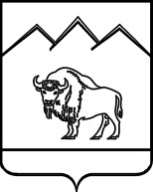 АДМИНИСТРАЦИЯ МУНИЦИПАЛЬНОГО ОБРАЗОВАНИЯМОСТОВСКИЙ РАЙОН ПОСТАНОВЛЕНИЕ               от______________	                                             № ______________пгт Мостовской